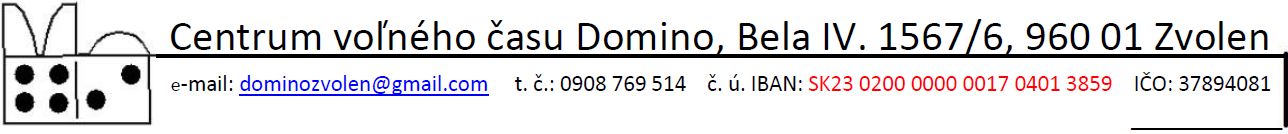 Okresné kolo 27. ročníka súťaže v prednese slovenskej povestiŠaliansky Maťko J. C. HronskéhoZ dôvodu nestálej epidemiologickej situácie a obmedzení pri organizovaní podujatí súťažné kolo sa uskutoční on-line formou - na základe videonahrávok súťažných prednesov. Termín ukončenia  školských kôl je z termínu do 23.12. 2021 posunutý. Termín prihlásenia postupujúcich víťazov do okresného kola súťaže, spolu so zaslaním súťažných videonahrávok je do11. februára 2022Hodnotenie videonahrávok odbornou porotou sa uskutoční do23. februára 2022PropozícieOrganizátor:		             Centrum voľného času Domino ZvolenBela IV. č.1567/6 (Farkaška) ZvolenVíťazov prvých miest v troch kategóriách školských kôl postupovej súťaže nahlasujte do 11. februára 2022 spolu so zaslaním súťažnej videonahrávky na e-mail adresu: skarupova.dominozv@gmail.com .Uveďte meno a priezvisko súťažiaceho žiaka, kategóriu, názov a adresu školy, názov slovenskej povesti, autora.Videonahrávky súťažných prednesovPripravili sme návod, ako postupovať pri tvorbe videozáznamu prednesu a čo ďalej.Poprosíme pedagógov/rodičov prednášajúcich prihlásených do okresného kola o nasledovný postup:1.	Recitátori/recitátorky natočia recitačné video. (Upozorňujeme, že je nutné dodržať časový limit na prednes daný pre každú kategóriu!) 2.	Názov videa bude niesť meno recitátora (napr. Jozef Mrkvička.mp4)3.	Recitačné video zaveste na googledisk do kolónky podľa kategórie. Prístupový link do googledisku je:  https://drive.google.com/drive/folders/1aPGzo2XnWuyBKBZ85tgo1ZUqXP7tMuqj?usp=sharing4.	V prípade, že nemáte možnosť zavesiť na googledisk, recitačné video pošlite emailom cez https://uschovna.zoznam.sk/posielanie-suborov  na adresu: skarupova.dominozv@gmail.com, najneskôr do 11. 2. 20225.	Následne videonahrávky bude hodnotiť porota, ktorá ich odborne posúdi a určí víťazov v jednotlivých kategóriách.6.	Vyhodnotenie súťaže prebehne do  28. 2. 2022. Výsledky budú uverejnené na stránke Centra voľného času Domino Zvolen, na podstránke Olympiády a súťaže, Šaliansky Maťko.Podmienky súťažeSúťaže v prednese slovenskej povesti od  ľubovoľného autora sa môžu zúčastniť žiaci 2. – 7. ročníka ZŠ, ako aj žiaci reálnych gymnázií (tried prima, sekunda)  v troch kategóriách:I. kategória		žiaci 2. – 3. ročníka ZŠII. kategória		žiaci 4. -  5. ročníka ZŠIII. kategória		žiaci 6. – 7. ročníka ZŠKaždý žiak súťaží s jednou slovenskou povesťou v rozsahu najviac 6 minút, napísanú povesť odovzdá pred vlastnou súťažou porote.Víťazi každej kategórie  v školských kolách postupujú do okresného kola, víťazi  okresného kola postupujú do krajského kola a víťazi  krajského kola, z každej kategórie, postupujú do celonárodného kola.  Celoslovenské kolo súťaže Šaliansky Maťko J. C. Hronského sa bude konať v Šali podľa danej situácie a prijatých opatrení v mesiaci apríl, resp. máj 2022. Termín jeho konania bude včas oznámený.Kontakt na organizátora okresného kola:Mgr. Zuzana Škařupová / skarupova.dominozv@gmail.com / tel. kontakt: +421 908 769 514 